Runner PlansANY TIME YOU ARE THE BATTERIf I hit a single, I sprint past the bag and use my ears to hear base coachIf I hit a possible double, I round the bag, lead off and find the ball while listening to base coachIf I hit a monster, I’m going 2nd base or more so I sprint rounding 1st base and keep my focus on 2nd base using a quick glance to see 3rd base coach.ANY TIME YOU ARE A RUNNER ON BASEMost important, focus on being a fast runner and commitWatch the back foot of pitcher to tell if he’s going try and pick you offAlways plan on going to the next baseStop on pops, pop flies require you to tag upNO RUNNERs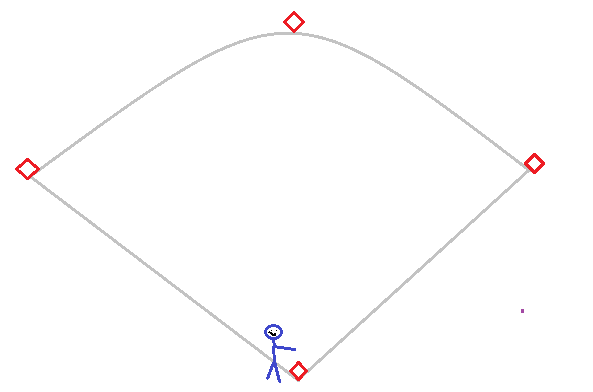 Follow the rules in “ANY TIME YOU ARE THE BATTER”RUNNERS ON: 1B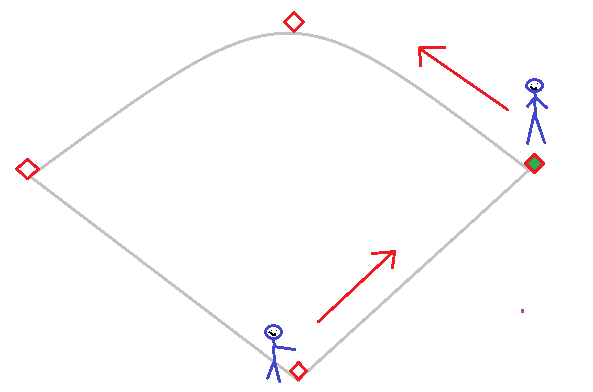 YOU ARE: THE BATTERFollow the rules in “ANY TIME YOU ARE THE BATTER”YOU ARE: ON 1st BASEPitcher pass ball, steal 2nd base.  If you’re fast steal as soon as pitching commits to pitch.Ball hit on ground, run as hard as you can and only look at base in front of you. RUNNERS ON: 1B, 2B 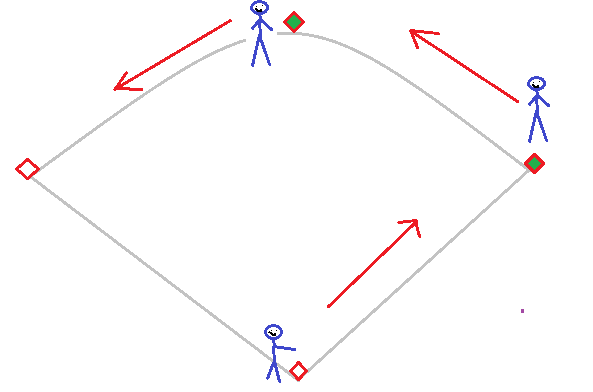 YOU ARE: THE BATTERFollow the rules in “ANY TIME YOU ARE THE BATTER”YOU ARE: ON 1st BASEPitcher pass ball, check to see what runner on second is doing, if he goes you go.Ball hit on ground, run as hard as you can and only look at base in front of youBall in the outfield, ensure they don’t catch it, if they don’t plan on going to 3rd base.YOU ARE: ON 2nd BASEPitcher pass ball, steal 3rd base.Ball hit on ground, run as hard as you can and only look at base in front of you.Ball in the outfield, ensure they don’t catch it, if they don’t plan on going home base.RUNNERS ON: 1B, 2B, 3B  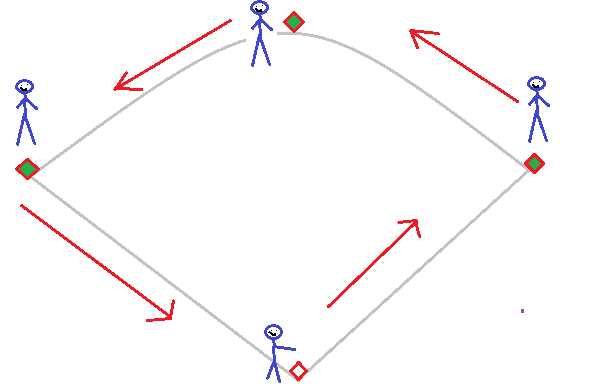 YOU ARE: THE BATTERFollow the rules in “ANY TIME YOU ARE THE BATTER”YOU ARE: ON 1st BASEPitcher pass ball, check to see what runner on 2nd is doing, if he goes you go.Ball hit on ground, run as hard as you can and only look at base in front of youBall in the outfield, ensure they don’t catch it, if they don’t plan on going to 3rd base.YOU ARE: ON 2nd BASEPitcher pass ball, check to see what runner on 2nd is doing, if he goes you go.Ball hit on ground, run as hard as you can and only look at base in front of you.Ball in the outfield, ensure they don’t catch it, if they don’t plan on going home base.YOU ARE: ON 3rd BASEPitcher pass ball, check to see what runner on 2nd is doing, if he goes you go.Ball hit on ground, run as hard as you can and only look at base in front of you.Ball in the outfield, ensure they don’t catch it, if they don’t plan on going home base.RUNNERS ON: 2B  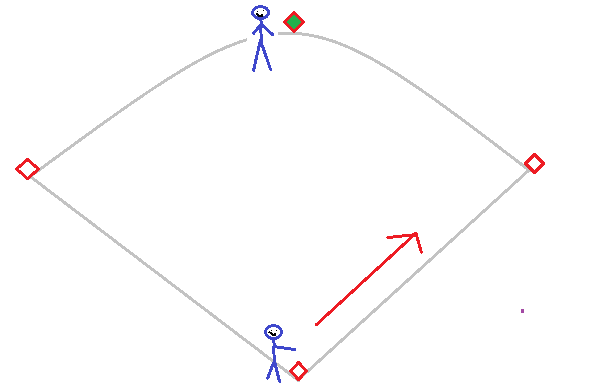 YOU ARE: THE BATTERFollow the rules in “ANY TIME YOU ARE THE BATTER”YOU ARE: ON 2nd BASEPitcher pass ball, run as hard as you can to 3rd base.Ball hit on ground and it’s an infield to right side sprint to 3rd base.  If it’s an outfield hit, not caught pop fly, run hard homeBall in the outfield, run home hard.RUNNERS ON: 2B, 3B 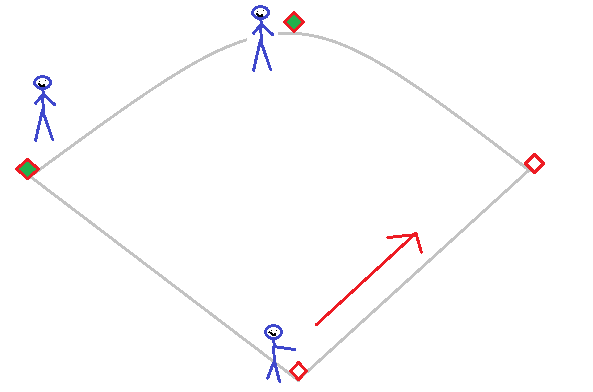 YOU ARE: THE BATTERFollow the rules in “ANY TIME YOU ARE THE BATTER”YOU ARE: ON 2nd BASEPitcher pass ball, depending on rules you might not be able to steal because the runner on 3rd has to stay.Ball hit on ground and it’s an infield to right side sprint to 3rd base.  If it’s an outfield hit, not caught pop fly, run hard homeBall in the outfield, ensure they don’t catch it, if they don’t run hard home.YOU ARE: ON 3rd BASEPitcher pass ball, check to see what runner on second is doing, if he goes you go.Ball hit on ground, run as hard as you can, not looking at ball.Ball in the outfield, ensure they don’t catch it, run hard home.Ball hit in outfield is caught, tag up and run home. RUNNERS ON: 1B, 3B 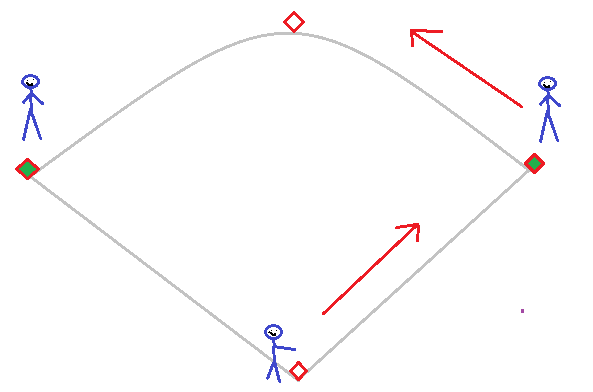 YOU ARE: THE BATTERFollow the rules in “ANY TIME YOU ARE THE BATTER”YOU ARE: ON 1st BASESteal 2nd base as soon as the pitcher is committed to pitch.Ball hit on ground, run as hard as you can 2nd base and do not look at ball.YOU ARE: ON 3rd BASEPitcher pass ball, if the ball is far from catcher run home.Ball hit on ground, run as hard as you can, not looking at ball.Ball in the outfield, ensure they don’t catch it, run hard home.Ball hit in outfield is caught, tag up and run home. RUNNERS ON: 3B 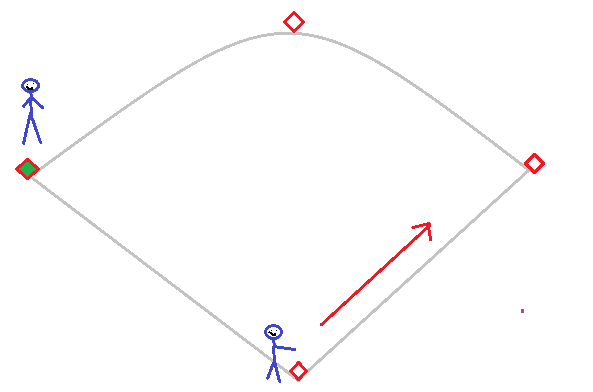 YOU ARE: THE BATTERFollow the rules in “ANY TIME YOU ARE THE BATTER”YOU ARE: ON 3rd BASEPitcher pass ball, if the ball is far from catcher run home.Ball hit on ground, run as hard as you can, not looking at ball.Ball in the outfield, ensure they don’t catch it, run hard home.Ball hit in outfield is caught, tag up and run home. 